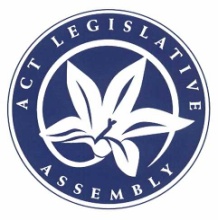 Legislative Assembly for the
Australian Capital Territory2016-2017-2018-2019Questions on Notice PaperNo 31Friday, 5 April 2019_____________________________New questions(30 days expires 5 May 2019)	*2404	MS LEE: To ask the Minister for Education and Early Childhood Development—Does a framework exist for the assessment and review of allegations or complaints of impropriety, poor conduct or other behaviour that undermines the integrity of a principal or deputy principal; if so, can the Minister provide a copy of the framework and advise (a) when it was approved, (b) when it was last reviewed, (c) who was consulted as part of the development of the framework, (d) when is it scheduled to be reviewed and (e) where the framework is publicly published and the publication date.In relation to part (1), since 31 October 2016 how many allegations or complaints have been (a) received regarding impropriety, poor conduct or other behaviour that undermines the integrity of a principal or deputy principal, (b) investigated using the framework and (c) what was the outcome or status of each allegation or complaint.In relation to part (1), is this framework adapted or altered in any way when the principal or deputy principal is, at the time of investigation, injured or impaired as a result of work related injury, harassment or intimidation; if so, how and who makes the determination.	*2405	MS LEE: To ask the Minister for Transport—Did the Directorate receive advice regarding the tree planting along the light rail corridor, including which species, planting advice, and watering advice; if so, can the Minister provide a copy of that advice; if not, why not.Was an acceptable threshold for premature tree death set; if so, what is that number or proportion.Will the trees which have been replanted along the light rail corridor and have died be replaced; if so, (a) what is the replacement species and (b) when will they be planted; if not, why not.	*2406	MS LE COUTEUR: To ask the Minister for Planning and Land Management—Has any planning been undertaken for encouraging employment to locate in the Molonglo Valley; if so, can the Minister provide details.Are there any plans for a service trades area in the Molonglo Valley; if so, what size would it be and where would it be located.Has the owner of the Coombs Shops sought a Territory Plan Variation for the shops site over the past two years; if so, (a) what was the nature of the proposed Variation and (b) is the Government intending to proceed with it.	*2407	MS LE COUTEUR: To ask the Minister for Planning and Land Management—Are there any plans, studies, specifications or proposed rules/criteria that specify how the remaining open space between the Kippax Fair expansion and Moyes Street will be used after the expansion; if so, what are they and what type of open space can the community expect.Does the Master Plan and/or proposed planning rules/criteria include any actions to offset the increase in the heat island effect likely to be caused by the Kippax Fair expansion; if so, what are they.Does the Master Plan and/or proposed planning rules/criteria include any actions within the Kippax Group Centre to offset the lost open space caused by the Kippax Fair expansion; if so, what are they.Why was the proposal discussed with the Community Panel to convert part of the Hardwick Crescent surface carpark to a park to offset the loss of green space not included in the final Master Plan.If the reason in part (4) is the loss of parking, is there any Directorate or developer estimate of the cost of replacing that car parking within the Kippax Fair expansion; if so, can the Minister provide a copy.What is the proposed net gain/loss (m2) of Community Facility Zone land within Kippax Group Centre as a result of the draft Territory Plan Variation.What retail study/s did the Directorate commission into the viability of expansion of Kippax Fair onto the carparking at Block 89 and can the Minister provide a copy.What community opinion survey/s did the Directorate commission into the community’s views of the expansion of Kippax Fair and can the Minister provide a copy.Does the draft Territory Plan Variation include any rules/criteria that will require the Kippax Fair expansion to deliver a new access road from Moyes Crescent to the Kippax Fair expansion or the Hardwick Crescent car park; if so, can the Minister provide details.	*2408	MS LE COUTEUR: To ask the Minister for Planning and Land Management—Has the Directorate or the Minister had feedback after the ACT Planning Strategy 2018 was released from Community Councils and the community more broadly on whether there should have been consultation on a draft Strategy; if so, what is that feedback.Does page 39 of the Strategy where it discusses “Areas close to local centres (400 metres/average 5 minute walk)”, relate to a particular action of the Strategy; if so, which action, and is this action either already underway or funded for commencement in the next two years.Why does the housing preferences data on the bottom of page 28 of the Strategy differ from the data included in Figure 6 on page 20 of the Housing Choices Discussion Paper last year.Is the new survey publicly available; if so, (a) where and (b) can the Minister provide a copy of the survey report.	*2409	MS LE COUTEUR: To ask the Minister for Police and Emergency Services—Does the ACT Government have data on the number of residential buildings with aluminium composite panel (ACP) cladding; if so, can the Minister provide information about the number of buildings.Does the ACT Government have information about the number of residential buildings with ACP cladding that would be unsafe in the event of a fire; if so, can the Minister provide information about the number of buildings.Does the ACT Government have information about the number of owners corporations that have been unable to obtain insurance for fires because of ACP cladding on their buildings; if so, can the Minister provide details.Has the ACT Government been contacted by owners corporations that have been unable to obtain insurance for fires because of ACP cladding on their buildings; if so, can the Minister provide details.In the event that owners corporations are unable to get insurance for fire because of ACP cladding on their buildings, and are therefore in breach of their statutory requirements under the Unit Titles (Management) Act, has the ACT Government considered (a) acting as an insurer of last resort; if yes, can the Minister provide details and (b) providing financial support for owners corporations to reclad their buildings; if yes, can the Minister provide details.What compliance checking is conducted by the ACT Government to ensure that owners corporations have the insurance cover that they are required under the Unit Titles (Management) Act.	*2410	MS LE COUTEUR: To ask the Minister for Housing and Suburban Development—Can the Minister provide the following information about the 2019-20 Federal Budget Papers that list an outstanding loan owed by the Territory totalling $123 161 000 (Budget Paper no. 3, Appendix D – Debt Transactions, table D1, page 114) which is a separate line item to the Commonwealth State Housing Agreement debt, (a) what does the outstanding loan amount relate to, (b) is this debt being repaid from Housing ACT’s budget, or from consolidated revenue and (c) has the ACT Government made requests to the Australian Government for this debt to be forgiven.	*2411	MS LE COUTEUR: To ask the Minister for Transport—Does any data exist for the number of animals that have been permitted by drivers to travel on busses; if so, can the Minister provide data on the number and type of animals that have been permitted to travel on buses for each of the last three years.Have any bus drivers made reports relating to the carriage of animals in buses over the last three years; if so, (a) how many reports have been made and (b) can the Minister provide details of the reports.Have any bus patrons made complaints relating to the carriage of animals in buses over the last three years; if so, (a) how many complaints have been made and (b) can the Minister provide details of the complaints.Have any bus patrons been penalised for taking an animal onto a bus without the driver’s permission; if so, can the Minister provide information about the number of such incidents and the circumstances, for each of the last three years.How does Transport Canberra and City Services Directorate define assistance animals.Have there been any incidences of disability assistance animals not being permitted on a bus; if so, how many such incidents have there been in each of the last three years and can the Minister detail any action that was taken to reduce likelihood of such incidents recurring.Have there been any incidences of disability assistance animals in training that have not been permitted on a bus; if so, how many such incidents have there been in each of the last three years and can the Minister detail any action that was taken to reduce likelihood of such incidents recurring.Are there any plans to exempt therapy animals from the travelling on buses without the driver’s permission; if not, why.	*2412	MS LE COUTEUR: To ask the Minister for Housing and Suburban Development—How many bond loans were issued by the ACT Government in each calendar month between July 2016 and November 2018.How many bond loans were issued for each calendar month that data is available for since December 2018.How many bond loans were repaid for each calendar month that data is available for since July 2016.How many bond loans have there been that were classified as bad debts or not fully repaid for each calendar month that data is available for since July 2016.How has the ACT Government advertised the revamped rental bond loans scheme since it was launched in December 2018.What communication channels will be used to continue promoting the rental bond loans scheme.	*2413	MS LE COUTEUR: To ask the Minister for Housing and Suburban Development—What is the average time it takes to process and return tenants’ bond money for each calendar month in the last three years that data is available for.Does the ACT Government provide information to tenants that they can apply directly for their bond return, rather than having the return form lodged by their real estate agent; if yes, how tenants are made aware of this; if not, has the ACT Government or is it considering any measures to better inform tenants that this option is available.	*2414	MS LE COUTEUR: To ask the Minister for Housing and Suburban Development—For each of the former public housing sites that have been sold on (a) Northbourne Avenue, (b) Bega Court, (c) Allawah Court and Currong Apartments sites, (i) had any survey of the number, type, and size of trees on the site been conducted prior to sale, (ii) how many trees were removed by the ACT Government as part of demolition and/or preparation of the site for sale, (iii) are the purchasers of the site required, as part of the conditions of purchase, to retain any of the existing trees and (d) are the purchasers of this site required to plant new trees as part of the conditions of purchase.For Strathgordon Court site (a) had any survey of the number, type, and size of trees on the site been conducted prior to sale, (b) how many trees were removed by the ACT Government as part of demolition and/or preparation of the site for sale, (c) are the purchasers of the site required, as part of the conditions of purchase, to retain any of the existing trees and (d) are the purchasers of this site required to plant new trees as part of the conditions of purchase.For the former Stuart Flats site (a) had any survey of the number, type, and size of trees on the site been conducted prior to sale, (b) how many trees were removed by the ACT Government as part of demolition and/or preparation of the site for sale, (c) are the purchasers of the site required, as part of the conditions of purchase, to retain any of the existing trees, (d) are the purchasers of this site required to plant new trees as part of the conditions of purchase and (e) whether the purchasers of the four parcels of land on the site are required to plant new trees as part of the conditions of purchase.For possible future sales of multi-unit public housing sites what consideration has the Government given to protecting existing trees on these sites.For the recently completed ACT Housing dwellings that were commissioned by the ACT Government as part of the public housing renewal program (i.e. excluding those dwellings that were spot-purchased from the private market), (a) was there a tree planting policy that covered these sites and (b) for trees that were planted on these sites, (i) how many trees were planted and (ii) what programs and policies exist to ensure that they are maintained or replaced as necessary.Are there plans in place to protect existing trees or ensure that new ones are planted on multi-unit public housing sites that may be sold in the future.	*2415	MS LE COUTEUR: To ask the Minister for Sport and Recreation—How will demand for sports fields from the growing Molonglo Valley population be met.When will sports fields be provided in the Molonglo Valley.Where will these sports fields be constructed.	*2416	MS LE COUTEUR: To ask the Treasurer—For each of the past six financial years, what was the average “average unimproved value” in each of the ACT’s urban districts, for (a) non-unit-titled residential properties, (b) unit-titled residential properties and (c) all residential properties.For each of the past six financial years, what was the average land tax revenue, by quarter, for (a) non-unit-titled residential properties, (b) unit-titled residential properties and (c) total residential properties, by urban district.For each of the past six financial years, what was the number of properties paying land tax, by quarter, for (a) non-unit-titled residential properties, (b) unit-titled residential properties and (c) total residential properties, by urban district.	*2417	MS LE COUTEUR: To ask the Minister for City Services—How many breeders’ premises have been inspected since the Domestic Animals (Breeding) Legislation Amendment Act 2015 has been in effect; of these, were any breeders found to be conducting intensive breeding.Have any individual breeders been penalized; if so, (a) how many, (b) what type of penalties were given and (c) if the penalties were fines, were they the same amount each time or did this vary; if it varied, what was the maximum, minimum and average fines.Have any breeding companies been penalized; if so, (a) how many, (b) what type of penalties were given and (c) if the penalties were fines, were they the same amount each time, or did this vary; if it varied, what was the maximum, minimum and average fines.Have any dog breeders been found to have bred dogs outside of the allowable breeding age range (18 months to 6 years); if so, how many such instances have there been.Have any dog breeders been found to have bred dogs resulting in more than one litter within an 18-month period; if so, how many such instances have there been.Have any cat breeders been found to have bred cats outside of the allowable breeding age range (12 months to 7 years); if so, how many of such instances have there been.Have any cat breeders been found to have bred cats resulting in more than three litters within a 2 year period; if so, how many of such instances have there been.	*2418	MRS DUNNE: To ask the Minister for Health and Wellbeing—What functions and events did ACT Health hold, for which a guest speaker was engaged, for each of the years 2014-15, 2015-16, 2016-17, 2017-18 and 2018-19 (to the date on which this question was published in the questions on notice paper).What functions and events did Canberra Health Services hold, for which a guest speaker was engaged, during the period 1 October 2018 to the date on which this question was published in the questions on notice paper. For each function or event identified in parts (1) and (2), (a) what was the theme, (b) who was the guest speaker, (c) what was the subject of the guest speaker’s speech, (d) how many were in the audience, (e) what was the guest speaker’s fee, (f) what other costs were associated with the guest speaker’s appearance and (g) what was the total cost for the function or event (excluding the speaker’s fee and other costs associated with the guest speaker’s appearance).	*2419	MRS DUNNE: To ask the Minister for Health and Wellbeing—How many assaults occurred on the grounds of the Canberra Hospital (TCH) campus (not including the buildings) during (a)2013-14, (b)2014-15, (c) 2015-16, (d) 2016-17, (e) 2017-18 and f) 2018-19, to the date on which this question was published in the questions on notice paper.How many of the assaults during each of the years referred to in part (1) occurred in TCH campus car parking areas, including but not limited to the carpark on Blocks 3 and 7 Section 1 Phillip (on Yamba Dr).Which car parking areas had assaults occur in them during each of the years in part (1).Of the victims of the assaults for each of the years referred to in part (1), how many were (a) members of the public, (b) patients, (c) staff and (d) specialists, contractors and consultants.For each assault that occurred in (a) 2017-18 and (b) 2018-19 to the date on which this question was published in the questions on notice paper, without revealing identities of individuals (i) what was the nature of each assault, (ii) who attended, (iii) what charges were laid; if none, why and (iv) what medical assistance and counselling support was provided to the victim.	*2420	MRS DUNNE: To ask the Minister for Health and Wellbeing—In relation to Canberra Health Services, for the period to 31 March 2019 for the financial year 2018-19 (a) what was the projected level of expenditure and (b) what was the actual level of expenditure.In relation to Canberra Health Services, for the financial year 2018-19 (a) what is the budget and (b) what is the forecast outcome.What are the reasons for any variance between the figures provided in (a) part (1) and (b) part (2).	*2421	MRS DUNNE: To ask the Minister for Health and Wellbeing—For each of the years 2014-15, 2015-16, 2016-17, 2017-18, and 2018-19 (to the date on which this question was published in the questions on notice paper, (a) how many vacant (i) full-time and (ii) part-time, permanent clinical health positions did ACT Health or Canberra Health Services advertise, (b) for each position, how many applications were received from (i) local, (ii) interstate and (iii) overseas applicants, (c) for each position was an (i) local, (ii) interstate or (iii) overseas applicant appointed (d) for each position, for how long has the original appointee held the position, (e) for any appointments from interstate or overseas, for how long did those appointees (i) hold their positions and (ii) remain resident in Canberra and (f) for any resignations and departures from ACT residency by interstate or overseas appointees, what was the nature of reasons given for (i) resigning and (ii) leaving the ACT.	*2422	MRS DUNNE: To ask the Minister for Health and Wellbeing—How much has been provided in the budget for ACT health to cover (a) population growth, (b) the aging population, (c) improvements in technology, (d) increases in staff costs and (e) increases in other costs, for the financial years (i) 2012-13, (ii) 2013-14, (iii) 2014-15, (iv) 2015-16, (v) 2016-17 and (vi) 2017-18.What was the actual increase in expenditure in the health budget attributed to (a) population growth, (b) the aging population, (c) improvements in technology, (d) increases in staff costs and (e) increases in other costs, for the financial years (i) 2012-13, (ii) 2013-14, (iii) 2014-15, (iv) 2015-16, (v) 2016-17 and (vi) 2017-18.Are the calculations correct in the newspaper article in the Canberra Times by Khalid Ahmed and Jon Stanhope on 30 April 2019 that health funding in the ACT is going backward by 1 percent a year after taking into account population growth, the aging population and improvements in technology; if not, (a) why and (b) to what extent are they incorrect.Is health funding in the ACT keeping pace with population growth, the aging population and improvements in technology, wages costs and other costs; if not, what is the extent of the shortfall.	*2423	MRS DUNNE: To ask the Minister for Health and Wellbeing—On what date is the hydrotherapy pool at the Canberra Hospital to close.What are the plans for use of the space created by the closure.When will works begin to convert the space to its new use.What other suitable, publicly-funded hydrotherapy pools are available (a) on the south side and (b) on the north side of Canberra.What are the specifications for each publicly-funded hydrotherapy pool, including, but not limited to (a) length, (b) width, (c) depth, (d) water chemistry, (e) water temperature, (f) pool access, (g) pool equipment, (h) changing and bathroom facilities and (i) any other relevant specifications.What are the specifications as per part (3) for the hydrotherapy pool at the Canberra Hospital.What arrangements will be in place to ensure a seamless transition for existing pool-users to other suitable, publicly-funded hydrotherapy pool facilities.What analysis has been made of future demand for hydrotherapy services in the ACT.What is the capacity of existing publicly-funded hydrotherapy pools to cope with future demand.	*2424	MRS DUNNE: To ask the Minister for Health and Wellbeing—How many claims under the Interstate Patient Travel Assistance Scheme (IPTAS) were submitted to ACT Health during each of the years (a) 2013-14, (b) 2014-15, (c) 2015-16, (d) 2016-17, (e) 2017-18 and (f) 2018-19 (to the date on which this question was published in the questions on notice paper).For each of the years referred to in part (1), (a) how many claims were approved, (b) what was the total of payments made for approved claims, (c) what was IPTAS’ total administration cost (excluding payments made for approved claims, (d) what was IPTAS’ administrative staffing profile and (e) was any review of the IPTAS undertaken; if yes, for each review (i) what elements were reviewed, (ii) what recommendations were made and (iii) what changes were made to the IPTAS.	*2425	MRS DUNNE: To ask the Minister for Health and Wellbeing—In relation to complaint RM116774 regarding allegations of vaginal examination without consent, does “RM” refer to Riskman.What procedures are followed when (a) entering and (b) investigating, a complaint on Riskman.If a complaint is not entered on Riskman, how is it (a) brought into data collection, (b) managed and (c) investigated.How many complaints did ACT Health or Canberra Health Services receive in (a) 2012-13, (b) 2013-14, (c) 2014-15, (d) 2015-16, (e) 2016-17, (f) 2017-18 and (g) 2018-19 to the date on which this question was published in the questions on notice paper.For each year in part (4), (a) of these complaints, how many were made anonymously, (b) how many of the complaints were investigated, (c) what were the outcomes of those investigations, (d) how many disciplinary processes began against (i) administrative, (ii) clinical, (iii) facilities maintenance and (iv) other, staff and (e) how many disciplinary sanctions were brought against (i) administrative, (ii) clinical, (iii) facilities maintenance and (iv) other, staff.	*2426	MRS JONES: To ask the Treasurer—How many properties in section 16, O’Malley currently pay (a) residential rates, (b) commercial rates, (c) land tax and (d) other land associated taxes or charges.How many properties are subject to penalties or have outstanding tax debt, and what does this amount to.	*2427	MRS JONES: To ask the Minister for Business and Regulatory Services—What parking restrictions were initially implemented in Bulwarra Close, O’Malley, after consultation with residents.After these parking restrictions were implemented, were they later removed or amended; if so, what (a) is the rationale for this decision and (b) consultation with residents took place.Since the implementation of parking restrictions in Bulwarra Close, how many parking infringements have been (a) issued and (b) waived.	*2428	MRS JONES: To ask the Treasurer—How many embassies and high commissions are located in Canberra, broken down by suburb.What rates, fees, taxes and/or other charges apply to embassy properties and what is the total amount paid by embassies broken down by suburb.What exemptions are claimed or available to embassy properties.	*2429	MRS JONES: To ask the Minister for Corrections and Justice Health—Does the Minister agree with the Inspector’s view that current practice inside the Alexander Maconochie Centre (AMC) is in contravention of section 44 of the Corrections Management Act 2007 in relation to the report by ACT Inspector of Correctional Services titled The care and management of remandees at the Alexander Maconochie Centre 2018; if not, why not.On how many occasions have remandees been detained in the same cell as sentenced inmates in (a) 2017-18 and (b) 2018-19 to date.How many remandees were detained in the same cell as a sentenced inmate on at least one occasion in (a) 2017-18 and (b) 2018-19 to date.	*2430	MRS JONES: To ask the Minister for Corrections and Justice Health—On Thursday 14 February 2019, did detainees of a wing of a cell block refuse a night lock-in; if so, (a) for how long did this protest last and (b) what punishments, if any, did participating detainees receive.	*2431	MRS JONES: To ask the Minister for Police and Emergency Services—How many calls were made to 000 in 2017-18.What is the breakdown of 000 calls by (a) ACTAS, (b) ACTF&R, (c) ACTRFS, (d) ACTSES, (e) ACT Policing and (f) any other categories (please specify).Of the calls requiring medical attention, on how many occasions was an ACTAS crew or vehicle not the first resource on scene.	*2432	MRS JONES: To ask the Minister for Police and Emergency Services—How many 000 calls for medical assistance were received broken down by each financial year since 2008-09.Of the calls for medical assistance in 2017-18, how many were initially categorised as priority (a) one, (b) two and (c) three.Of the calls initially categorised as priority one in part (2), how many were (a) later downgraded and (b) downgraded by the (i) ambulance crew or (ii) COMCEN.What is the policy relating to the categorisation and downgrading of incidents by emergency ambulance crews.If an emergency ambulance crew seek to downgrade a priority one case to a priority two case, must the crew first seek approval from COMCEN.What reviews, reports or recommendations in the past 10 years have been made in relation to part (5).	*2433	MRS JONES: To ask the Minister for Police and Emergency Services—How many priority one cases were generated by COMCEN in 2016-17 and (a) how many of these cases were removed from the data for the Report on Government Services reporting and (b) what is the rationale and/or the caveats for removing these cases.How many priority one cases were generated by COMCEN in 2017-18 and (a) how many of these cases were removed from the data for the Report on Government Services reporting and (b) what is the rationale and/or the caveats for removing these cases.	*2434	MRS JONES: To ask the Minister for Police and Emergency Services—What is the minimum number of ACT Fire & Rescue (ACTF&R) crews that are rostered at any given time during the bushfire season.Does the level of crewing change depending on the level of fire danger rating; if so, how.Are there any plans to reduce the number of crews ACTF&R rostering during periods of increases fire danger.	*2435	MRS JONES: To ask the Minister for Police and Emergency Services—For the fight against the Corin Dam fire in January 2019, which firefighting appliances were utilised.Of the firefighting helicopters used, what was the (a) total cost of use and (b) number of hours of use.	*2436	MRS KIKKERT: To ask the Minister for Roads—As the Federal budget for this year includes $20 million to upgrade William Slim Drive to a dual carriageway between Barton Highway and Ginninderra Drive, how much funding is the ACT Government contributing to upgrades for William Slim Drive, and what will the works comprise of.When will the tender process commence and what will tendering be anticipated to be completed.What is the expected timeframe for construction to commence, and what is the projected completion time.	*2437	MRS KIKKERT: To ask the Minister for Roads—Answer to question on notice No 2339 provided a map of the distribution of 59 sites in the Ginninderra electorate identified for inclusion in heavy patching (using asphalt applied hot) programs that are not yet recorded as completed in the Transport Canberra and City Services Integrated Asset Management System, can a list detailing the street names of each site be provided as an attachment.	*2438	MRS KIKKERT: To ask the Minister for Roads—How long do cold mix asphalt road repairs typically last as an interim repair before a more permanent repair needs to be made.What is the average cost of a cold mix asphalt road repair.How many cold mix asphalt interim road repairs are currently in place in the Ginninderra electorate and where are they located.Are there any detailed policies or guidelines in place for determining the most suitable repair (i.e. weighing of specific timeframes/cost/treatment performance/location and traffic etc.), or is the determination made by the contracted repairers; if the former, can the policy or guidelines be submitted as an attachment; if the latter, what is the process of obtaining Government approval for a particular road repair.	*2439	MRS KIKKERT: To ask the Minister for Transport—On average, how many passengers board the route 40 bus during peak hours each day of the week for (a) 2016-17, (b) 2017-18 and (c) 2018-2019 (to the date on which this question was published in the questions on notice paper).On average, how many passengers board the route 40 bus during off peak hours each day of the week for (a) 2016-17, (b) 2017-18 and (c) 2018-2019 (to the date on which this question was published in the questions on notice paper).On average, how many student/concessions board the route 40 bus during peak hours each day of the week for (a) 2016-17, (b) 2017-18 and (c) 2018-2019 (to the date on which this question was published in the questions on notice paper).What is the reason for reduced services during peak hours for Route 40, commencing 29 April 2019.What alternatives do residents in Aranda have in being able to commute to work and/or school via public transport in a timely manner, in light of the reduced services.Will the Government consider increasing services for this bus route during peak hours; if yes, will services during off peak hours be further reduced; if no, what measures will the Government take to ensure Aranda residents receive at least equal (if not improved) public transport services from 29 April 2019, in comparison to the current services being provided.	*2440	MRS KIKKERT: To ask the Minister for Health and Wellbeing—Are there any Capabiliti training courses that train ACT Health staff in being able to detect a potential victim of domestic violence; if not, why not.Are there any other training courses besides Capabiliti that train ACT Health staff to better be able to detect a potential victim of domestic violence.Are there any existing measures, protocols or employees that exist within ACT Health that assist staff with identifying potential victims of domestic violence.What measures are undertaken by ACT Health staff to help raise awareness for domestic violence to clients.Upon identifying a potential victim of domestic violence, how are ACT Health staff trained to respond i.e. what plans and strategies are used, what help and support is offered; if there are any staff policies or guidelines concerning response to suspected or identified victims of domestic violence, can the Minister provide them as an attachment.When ACT health staff identify a victim of domestic violence, are there mandatory reporting policies they must follow; if so, what are they.	*2441	MRS KIKKERT: To ask the Minister for Health and Wellbeing—How many child protection reports were submitted by ACT Health staff to Children and Youth Protection Services in (a) 2016-17, (b) 2017-18 and (c) 2018-19 (to the date on which this question was published in the questions on notice paper).	*2442	MRS KIKKERT: To ask the Minister for Transport—Will the ACT Government consider running the upcoming school bus 1043 to arrive at St Francis Xavier College 10 minutes earlier so that students have enough time to disembark the bus and get ready for school; if yes, when will students and their families be able to see this change in operation; if not, why not.Will the afternoon school bus and the alternate public bus route 42 soon require a 30 minute wait after school; if so, will the ACT Government consider running an afternoon bus 15 minutes earlier as is the case currently, to better support students and their families; if not, what measures will be taken to ensure students get to and from school safely and in a more timely manner.	*2443	MRS KIKKERT: To ask the Minister for Transport—On average and for each bus route, how many students board the 846 and the 818 bus each school day in (a) 2016-17, (b) 2017-18 and (c) 2018-19 (to date).What public transport alternatives exist for families living in the Ginninderra Electorate who attend the schools that were previously serviced by the 846 and 818, that do not include up to an extra hour (one-way) commute to school.Will the Government consider the continuation of bus routes 846 and 818 to better support families in the Ginninderra Electorate who choose to send their children to independent schools in South Canberra.	*2444	MRS KIKKERT: To ask the Minister for Transport—On average and for each school bus route 431, 414, 624, 566, 570, 577 and 684 that services suburbs in the Ginninderra electorate, how many students board each school bus each school day in (a) 2016-17, (b) 2017-18 and (c) 2018-19 (to date).What public transport alternatives exist for families living in the Ginninderra electorate who attend the schools that were previously serviced by the school buses, that do not include significantly more time (one-way) when commuting to school.Will the Government consider the continuation of school bus routes to better support families in the Ginninderra electorate who choose to send their children to Daramalan and Merici College.	*2445	MRS KIKKERT: To ask the Minister for Health and Wellbeing—Besides Capabiliti training modules, what sort of child protection training is available to ACT Health staff.How many people can participate in the course at any one time.Is the attendance at one child protection course enough to be considered compliant.Are there any testing mechanisms for child protection that someone must pass in order to be considered compliant.Is this course mandatory for all ACT Health Staff; if not, why not; if it is mandatory for only a portion of ACT Health Staff, what kind of workers is it mandatory for.Were there any child protection training courses held in (a) October 2018, (b) November 2018, (c) December 2018, (d) January 2019, (e) February 2019 and (f) March 2019; if so, how many attended each course.How often are staff required to attend a child protection course in order to remain compliant and once compliant, how often do staff need to take child protection refresher courses.At what levels are child protection courses taught at beyond level 2 and 3.What is the difference between child protection level 2 courses, and child protection level 3 courses.How many ACT Health staff are currently not compliant in their child protection essential training as reported on the performance information portal.	*2446	MRS KIKKERT: To ask the Minister for Health and Wellbeing—Besides Capabiliti training modules, what sort of cultural competency training is available to ACT Health staff.How many people can participate in the course at any one time.Is the attendance of one cultural competence course enough to be considered compliant.Are there any testing mechanisms for cultural competence that someone must pass in order to be considered compliant.Is this course mandatory for all ACT Health Staff; if not, why not.Are other ACT Government departments able to participate in the ACT Health Cultural Competence courses.Were there any Cultural Competence courses held in (a) October 2018, (b) November 2018, (c) December 2018, (d) January 2019, (e) February 2019 and (f) March 2019; if so, how many attended each course.How often are staff required to attend the cultural competency course in order to remain compliant and once compliant, how often do staff need to take Cultural Competence refresher courses.How many ACT Health staff are currently not compliant in their essential training as reported on the performance information portal.	*2447	MRS KIKKERT: To ask the Minister for Children, Youth and Families—The Glanfield inquiry states that “a review should be undertaken of what decisions made by CYPS should be subject to either internal or external merits review”, has the report of this review been completed; if yes, can a copy of the report for the review be provided as an attachment, and when can the implementations of any changes recommended in this report be expected to take place; if no, what is the cause of the delay in completing the review, which was recommended 3 years ago, and when will the review be completed and made available.	MR COE: To ask the following Ministers:*2448 	Chief Minister	*2449 	Minister for Social Inclusion and Equality	*2450 	Minister for Planning and Land Management	*2451 	Minister for Justice, Consumer Affairs and Road Safety	*2452 	Minister for Education and Early Childhood Development	*2453 	Minister for the Environment and Heritage	*2454 	Minister for Housing and Suburban Development	*2455 	Minister for Mental Health	*2456 	Minister for Climate Change and Sustainability	*2457 	Minister for the Prevention of Domestic and Family Violence	*2458 	Minister for Health and Wellbeing	*2459 	Minister for Tourism and Special Events	*2460 	Minister for Trade, Industry and Investment	*2461 	Minister for Higher Education	*2462 	Minister for Medical and Health Research	*2463 	Minister for Transport	*2464 	Minister for Vocational Education and Skills	*2465 	Minister assisting the Chief Minister on Advanced Technology and Space Industries	*2466 	Minister for the Arts and Cultural Events	*2467 	Minister for Building Quality Improvement	*2468 	Minister for Business and Regulatory Services	*2469 	Minister for Seniors and Veterans	*2470 	Minister for Corrections and Justice Health	*2471 	Minister for Disability	*2472 	Minister for Children, Youth and Families	*2473 	Minister for Employment and Workplace Safety	*2474 	Minister for Government Services and Procurement	*2475 	Minister for Urban Renewal	*2476 	Minister for City Services	*2477 	Minister for Community Services and Facilities	*2478 	Minister for Roads	*2479 	Treasurer	*2480 	Minister for Aboriginal and Torres Strait Islander Affairs	*2481 	Attorney-General	*2482 	Minister for Police and Emergency Services	*2483 	Minister for Multicultural Affairs	*2484 	Minister for Sport and Recreation	*2485 	Minister for Women—In relation to questions on notice Nos 2200-2237, what is the total number of occupational violence incidents reported in each area for which the Minister is responsible for 2018-19 to date.In relation to part (1), what was (a) the total number and type of workers compensation claims that were made, (b) total number and type of workers compensation claims that were accepted and (c) the total value of compensation for claims related to occupational violence broken down by type.In relation to questions on notice Nos 2200-2237, what is the total number of bullying and harassment incidents reported in each area for which the Minister is responsible for 2018-19 to date.In relation to part (3), what was (a) the total number and type of workers compensation claims that were made, (b) total number and type of workers compensation claims that were accepted and (c) the total value of compensation for claims related to bullying and harassment broken down by type.In relation to questions on notice Nos 2200-2237, what is the total number of mental stress incidents reported in each area for which the Minister is responsible for 2018-19 to date.In relation to part (5), what was (a) the total number and type of workers compensation claims that were made, (b) total number and type of workers compensation claims that were accepted and (c) the total value of compensation for claims related to mental stress broken down by type.	*2486	MR COE: To ask the Chief Minister—What is the total number of applications that have been (a) received and (b) rejected for (i) Skilled Nominated (subclass 190) visas, (ii) Regional Sponsored Migration Scheme (subclass 187) visas and (iii) any other visas which the ACT Government has involvement in or contributes to in some way; during each financial year since 2013-14 to date have been broken down by stream.	*2487	MR COE: To ask the Minister for Police and Emergency Services—How many incidents or crimes were reported to ACT Policing during each financial year since 2015-16 to date broken down by (a) type, (b) suburb and (c) priority.In relation to part (2), how many incidents or crimes were (a) attended by a police officer within 10 minutes, (b) attended by a police officer within 20 minutes, (c) attended by a police officer within 48 hours, (d) attended by a police officer after 48 hours or (e) attended by a police officer at all; during each financial year since 2015-16 to date broken down by (i) type, (ii) suburb and (iii) priority.In relation to part (2), can the Minister advise why (a) priority one; (b) priority two, (c) priority three incidents or crimes, were not attended to within the target time frames.In relation to part (2) can the Minister advise why (a) incidents or crimes were attended to by police officers after 48 hours and (b) incidents or crimes were not attended to by police officers at all, and how are these reported incidents or crimes handled by ACT Policing.What is the (a) national benchmark and (b) ACT target for response times for each (i) type and (ii) priority of incident or crime for each financial year since 2015-16 to date.In relation to part 5, what was the (a) minimum, (b) median, (c) average and (d) maximum amount of time it took for ACT Policing to attend reported incidents or crimes broken down by (i) type, (ii) suburb and (iii) priority each financial year since 2015-16 to date.	*2488	MR COE: To ask the Minister for Transport—In relation to the Light Rail Stage 1 community launch party planned for Saturday 20 April 2019, what date invitations (a) were or (b) will be sent to (i) Ministers, (ii) Members of the Legislative Assembly, (iii) public servants, (iv) businesses, (v) unions, (vi) community organisations, (vii) media entities and (viii) any other relevant category of attendee.In relation to part (1), can the Minister advise for those (a) invited and (b) attending (i) names of Ministers, (ii) Names of Members of the Legislative Assembly, (iii) number of ACT Government public servants and the name of the directorate or agency to which they are attached, (iv) names of business, unions, community organisations, media entities, or other groups in attendance and number of attendees per entity and (v) any other relevant categories of attendees, and include (A) the name of the organisation or business and (B) the number of attendees per organisation or business.In relation to the Light Rail Stage 1 community launch party planned for Saturday 20 April 2019, what is the nature or structure of the launch, including (a) what activities will be on offer, (b) the location of the event, (c) the expected number of attendees, (d) whether any entertainment will be provided or entertainers will perform; if so, the nature of the entertainment and who will be performing, (e) whether any paid speakers will be in attendance; if so, who, (f) whether the event will feature live music, (g) what hospitality, such as food and drinks, will be offered at the event and whether alcohol will be offered at the event, either free or for a charge and (h) any other relevant information relating to the nature, activities or structure of the event.Further to part (3), what is the breakdown of the cost of the event, including (a) promotional or advertising costs, (b) promotional material costs, (c) entertainment fees, (d) speaking fees, (e) travel costs, (f) accommodation costs, (g) event space hire, (h) equipment hire, (i) security costs, (j) hospitality costs, (k) staff or contractor costs and (l) any other relevant category of costs.In relation to part (4), what is the breakdown of the promotional materials produced or purchased for the launch, and for each item advise (a) any design costs, (b) the number of items purchased, (c) the total cost of the items, (d) how the supplied was selected, (e) the dates the items were ordered and supplied, (f) where the items were manufactured and (g) the proposed distribution method.In relation to part (4), if Saturday 20 April 2019 is a Public Holiday as gazetted by ACT Government website, will all staff and contractors be paid a loading, and how will this affect the cost of the launch party.	*2489	MR COE: To ask the Treasurer—For (a) land tax, (b) rates and (c) unimproved value, what is the suburb breakdown of the total number of (i) objections received by the ACT Revenue Office by property type, such as commercial, residential houses, residential units and the (ii) appeals lodged by type, during each financial year from 2007-08 to date.What is the number of the objections lodged in each financial year referred to in part (1), broken down by the (a) type of objection and (b) property type that were (i) allowed or part allowed, (ii) disallowed, (iii) withdrawn, (iv) outstanding or (v) any other relevant category.What is the number the appeals lodged in each financial year referred to in part (1), broken down by (a) type of appeal and (b) property type that were (i) allowed or part allowed, (ii) settled, (iii) dismissed, (iv) outstanding or (v) any other relevant category.For (a) land tax, (b) rates and (c) unimproved value, what is the suburb breakdown of the total value of (i) objections received by the ACT Revenue Office by property type, such as commercial, residential houses, residential units; and the (ii) appeals lodged by type, during each financial year from 2007-08 to date.What is the value of the objections lodged in each financial year referred to in part (1), broken down by the (a) type of objection and (b) property type that were (i) allowed or part allowed, (ii) disallowed, (iii) withdrawn, (iv) outstanding or (v) any other relevant category.What is the value of the appeals lodged in each financial year referred to in part (1), broken down by (a) type of appeal and (b) property type that were (i) allowed or part allowed, (ii) settled, (iii) dismissed, (iv) outstanding or (v) any other relevant category.	*2490	MR COE: To ask the Treasurer—What is the total value of (a) objections received by the ACT Revenue Office by type, such as rates and land tax and the (b) appeals lodged by type, during each financial year from 2007-08 to date.What is the value of the objections lodged in each financial year referred to in part (1), broken down by the type of objections that were (a) allowed or part allowed, (b) disallowed, (c) withdrawn, (d) outstanding or (e) any other relevant category.What is the value the appeals lodged in each financial year referred to in part (1), broken down by the type of appeals that were (a) allowed or part allowed, (b) settled, (c) dismissed, (d) outstanding or (e) any other relevant category.	*2491	MR COE: To ask the Minister for Education and Early Childhood Development—In relation to questions on notice Nos 2200-2237, for each year since 2013-14 to date what is the number of (a) occupational violence, (b) bullying and harassment and (c) mental stress incidents reported by (i) teachers, (ii) principals, (iii) school administrative staff, (iv) support workers or aids, (v) volunteers, (vi) Education Directorate public servants and (vii) any other relevant category of person.In relation to questions on notice Nos 2200-2237, for each year since 2013-14 to date what is the number of (a) occupational violence, (b) bullying and harassment and (c) mental stress incidents which have been perpetrated or caused by (i) students, (ii) teachers, (iii) principals, (iv) school administrative staff, (v) support workers or aids, (vi) volunteers, (vii) Education Directorate public servants and (viii) any other relevant category of person.In relation to questions on notice Nos 2200-2237, for each financial year since 2013-14 to date what is the number of (a) occupational violence, (b) bullying and harassment and (c) mental stress incidents reported broken down by region.In relation to questions on notice Nos 2200-2237, why has the number of (a) occupational violence, (b) bullying and harassment and (c) mental stress incidents increased in the Education Directorate at a higher rate than other directorates.In relation to part (4), what trends have been identified from the (a) occupational violence, (b) bullying and harassment and (c) mental stress incidents reported from 2013-14 to date and (i) when was each trend first identified, (ii) what tracking or monitoring has been undertaken on these trends and (iii) what future tracking or monitoring will be undertaken on these trends.In relation to part (4), what specific actions or initiatives have been undertaken during each financial year since 2013-14 to date by the (a) Minister, (b) Education Directorate and (c) schools to address the increasing number of (i) occupational violence, (ii) bullying and harassment and (iii) mental stress incidents reported in that year.Have any external parties been consulted or engaged to provide advice on or services in relation to (a) occupational violence, (b) bullying and harassment and (c) mental stress incidents reported; if yes, can the Minister advise (i) name of external party, (ii) nature of services, (iii) value of the services, (iv) period or length of service or contract, (v) contract name and number if relevant and (vi) outcomes or key performance indicators attached to the provision of services.	MR COE: To ask the following Ministers:*2492 	Minister for Mental Health	*2493 	Minister for Health and Wellbeing—How many staff have left (a) ACT Health and (b) Canberra Health Services, or the equivalent directorate, during each financial year since 2014-15 to date.In relation to part (1), what is the total number of staff broken down by classification whose employment has ended by (a) transfer to another ACT Government agency, (b) retirement, (c) resignation, (d) redundancy, (e) death, (f) termination or (g) any other relevant category.In relation to part (2), what is the total amount paid in final staff entitlements broken down by (a) classification, (b) staff entitlement type and (c) both (i) classification and (ii) staff entitlement type.In relation to part (2), what is the total number of staff that transferred to another ACT government agency broken down by agency.What is the number of redundancies expected in the (a) remainder of the current financial year, and (b) 2019-20, broken down by (i) agency and (ii) by classification.For each financial year since 2014-15 to date, can the Minister list the units within (a) ACT Health and (b) Canberra Health Services, or the equivalent directorate, which have lost staff and the total number of staff losses from each unit.	*2494	MR MILLIGAN: To ask the Minister for Sport and Recreation—Was a report for a new ice-rink for Canberra release in December 2018; if so, when will construction commence and what is the expected completion date.Will the Minister follow through on the 2016 election promise that construction will commence in this term of Government.What communication has the Minister had with the current Phillip ice rink about their future and options for the site moving forward.What communication activities are planned for the numerous competitors in ice sports	*2495	MR MILLIGAN: To ask the Minister for Aboriginal and Torres Strait Islander Affairs—Can the Minister provide an overview of what is planned from the ACT Government to celebrate NAIDOC week during 7-14 July 2019.What ways will there be for the community, both indigenous and non-indigenous to be involved.What is the expected ACT Government expenditure for this event and how much of this activity will be targeted towards indigenous businesses and community groups.Can the Minister provide an overview of what is planned from the ACT Government to celebrate Reconciliation Day on 27 May 2019.What ways will there be for the community, both indigenous and non-indigenous to be involved.What is the expected ACT Government expenditure for this event and how much of this activity will be targeted towards indigenous businesses and community groups.	*2496	MR MILLIGAN: To ask the Minister for Aboriginal and Torres Strait Islander Affairs—Can the Minister provide an update on the status of the new housing complex for older Aboriginal and Torres Strait Islanders announced in the 2019-20 Budget.Can the Minister provide an outline of the current usage rates and maintenance costs for the Mura Gunya complex.	*2497	MISS C. BURCH: To ask the Minister for Transport—What is the breakdown of total approved leave by formal classification for all Transport Canberra employees by (a) Transport Canberra operations, (b) Transport Canberra Commercial, (c) Light Rail Stage 1 operations, (d) Light Rail Stage 1 construction and (e) Light Rail Stage 1 engineering.Of the approved personal leave in relation to part (1), what percentage of personal leave can be attributed to stress.What are the total costs that can be attributed to approved leave.For leave as a percentage of total attendance hours.	*2498	MISS C. BURCH: To ask the Minister for Transport—What was the average number of passenger arrivals (MyWay tap-ons) per week for the route 200 bus from Gungahlin to City, broken down by off-peak and peak times for (a) 2017-18 and (b) 2018-19 to date.What was the average number of passenger arrivals (MyWay tap-ons) per month for the route 200 bus from Gungahlin to City, broken down by off-peak and peak times for (a) 2017-18 and (b) 2018-19 to date.What was the average number of passenger departures (MyWay tap-ons) per week for the route 200 bus from Gungahlin to City for (a) 2017-18 and (b) 2018-19 to date.How many student passenger departures (Student MyWay tap-ons) on average for the route 200 bus from Gungahlin to City, occurred per month broken down by hours between (a) 7 am-9 am and (b) 3 pm-5 pm for (i) 2017-18 and (ii) 2018-19 to date.How many buses per month servicing route 200 were at full capacity (both standing and sitting) broken down by off-peak and peak times for (a) 2017-18 and (b) 2018-19 to date.How many passengers were refused service per week due to the buses along the route 200 bus from Gungahlin to City being at or over capacity, broken down by off-peak and peak times for (a) 2017-18 and (b) 2018-19 to date.	*2499	MISS C. BURCH: To ask the Minister for Business and Regulatory Services—What was the average number of business days a working with vulnerable people card application took to process in (a) 2017-18 and (b) 2018-19 to date.What is the number of times a working with vulnerable people card application was processed (a) in fewer business days than the average, (b) the average number of business days and (c) in more business days than the average, in (i) 2017-18 and (ii) 2018-19 to date.What is the total number of (a) applications for working with vulnerable people cards and (b) working with vulnerable people cards issued, in (i) 2017-18 and (ii) 2018-19 to date.	*2500	MISS C. BURCH: To ask the Minister for Business and Regulatory Services—How many (a) trailers and (b) caravans were registered in the ACT in (i) 2016-17, (ii) 2017-18 and (iii) 2018-19 to date, broken down by weight category.	*2501	MISS C. BURCH: To ask the Minister for Transport—What is the number of staff employed under the ACTION Enterprise Agreement 2013-2017, as at 4 April 2019.In relation to the staff identified in part (1), what is the number of staff employed by ACTION on a continuous basis for the timeframes of (a) 1 day to 1 year and 364 days, (b) 2 years to 4 years and 364 days, (c) 5 years to 9 years and 364 days, (d) 10 years to 14 years and 364 days, (e) 15 years to 19 years and 364 days, (f) 20 years to 24 years and 364 days, (g) 25 years to 29 years and 364 days, (h) 30 years to 34 years and 364 days, (i) 35 years to 39 years and 364 days, (j) 40 years to 44 years and 364 days, (k) 45 years to 49 years and 364 days and (l) 50 years and over.In relation to the staff identified in part (1), what is the number of staff broken down by the grades of (a) administration services officer class, (b) senior officer (technical), (c) ACTION Transport officer, (d) bus operator (training), (e) bus operator, (f) APS store staff, (g) GSO workshop staff, (h) workshop staff (TO), (i) workshop apprentice, (j) special needs service, (j) GSO stores staff and (k) graduate administrative assistant.Of those employed as bus operators as identified in part (3), how many have agreed to do weekend shifts following the commencement of Network 19.Of the percentage of those who have agreed to do weekend shifts in relation to part (4), who are employed on a casual basis.Of the number of those who have agreed to do weekend shifts in relation to part (4), what is the proportion of total bus operators.	*2502	MISS C. BURCH: To ask the Minister for Transport—What is the total number of kilometres travelled by the entire bus fleet without carrying fare-paying passengers from (a) 2017-18 and (b) 2018-19 to date.Of the total at part (1), what is the total number of kilometres travelled by the entire bus fleet that can be attributed to “dead running” from (a) 2017-18 and (b) 2018-19 to date.What are the total costs attributed to “dead running” of the bus fleet from (a) 2017-18 and (b) 2018-19 to date	T Duncan	Clerk of the Legislative Assembly_________________